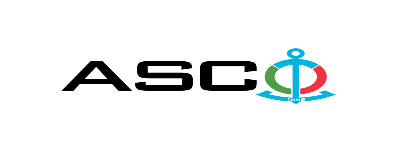 AZERBAIJAN CASPIAN SHIPPING CLOSED JOINT STOCK COMPANY  NOTIFICATION ON THE WINNER OF THE OPEN BIDDING No. AM010/2022 HELD BY AZERBAIJAN CASPIAN SHIPPING CLOSED JOINT STOCK COMPANY ON 04.02.2022 FOR THE PROCUREMENT OF RADIO NAVIGATION EQUIPMENT FOR THE VESSELS .Procurement Committee of "ACS" CJSCSubject of the Purchase ContractPROCUREMENT OF RADIO NAVIGATION EQUIPMENT FOR THE VESSELS Name of the winner company(or individual)“ADIN group” LLCContract price (VAT exclusive)AZN 218.610,17Terms and period of delivery (Incoterms 2010)DDP, within 60 days